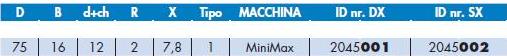 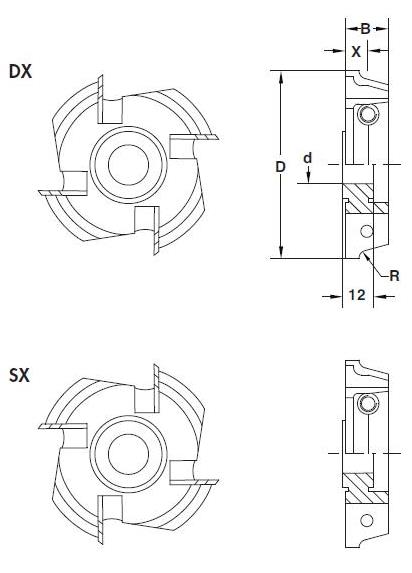 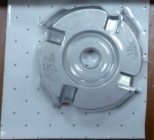 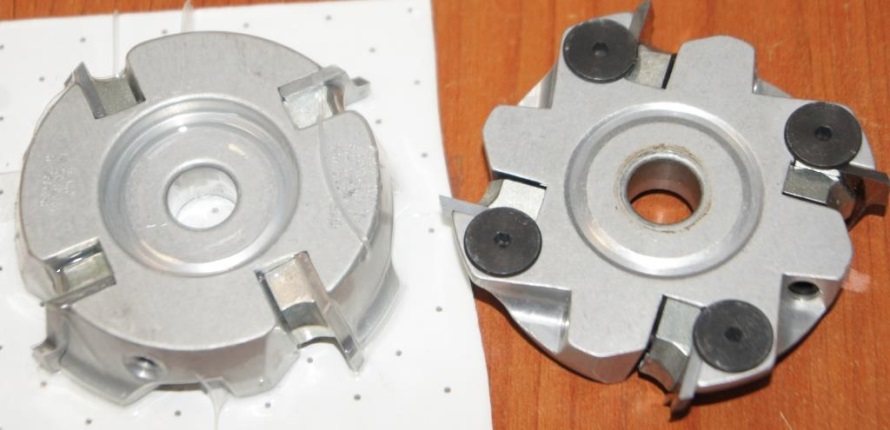 Код из 1САртикулНаименоваие/ Бренд/ПоставщикТехнические характеристикиГабаритыД*Ш*В,ммМасса,грМатериалМесто установки/НазначениеF00339882045002Фреза для снятия свесов D=75, b=16, d=12, R=2, (15’) Z=4 SX (BSP)D=75, b=16, d=12, R=2, (15’) Z=4 SX (BSP)1000металлКромкооблицовочные станки /снятие свесовF00339882045002D=75, b=16, d=12, R=2, (15’) Z=4 SX (BSP)1000металлКромкооблицовочные станки /снятие свесовF00339882045002  BSPD=75, b=16, d=12, R=2, (15’) Z=4 SX (BSP)1000металлКромкооблицовочные станки /снятие свесов